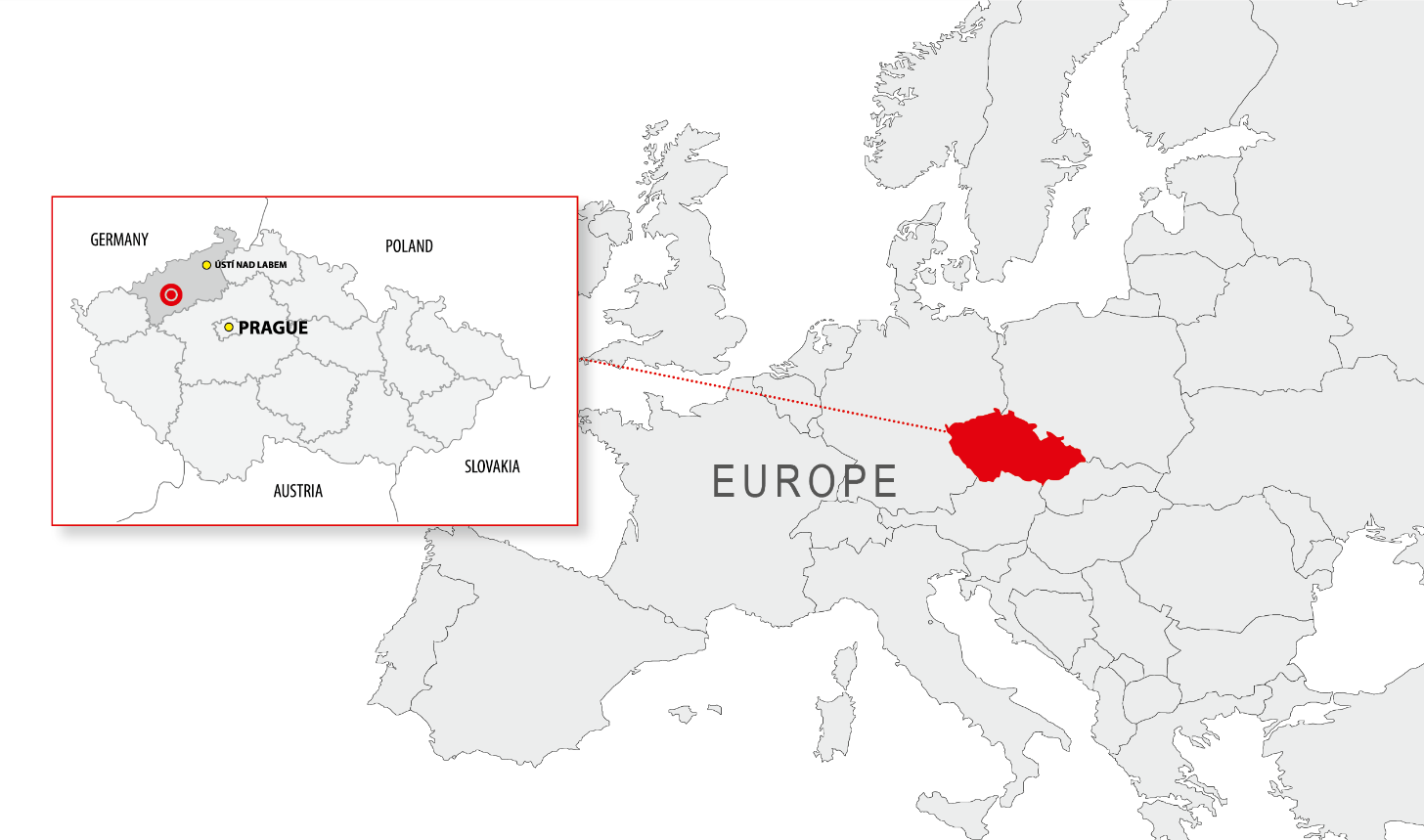 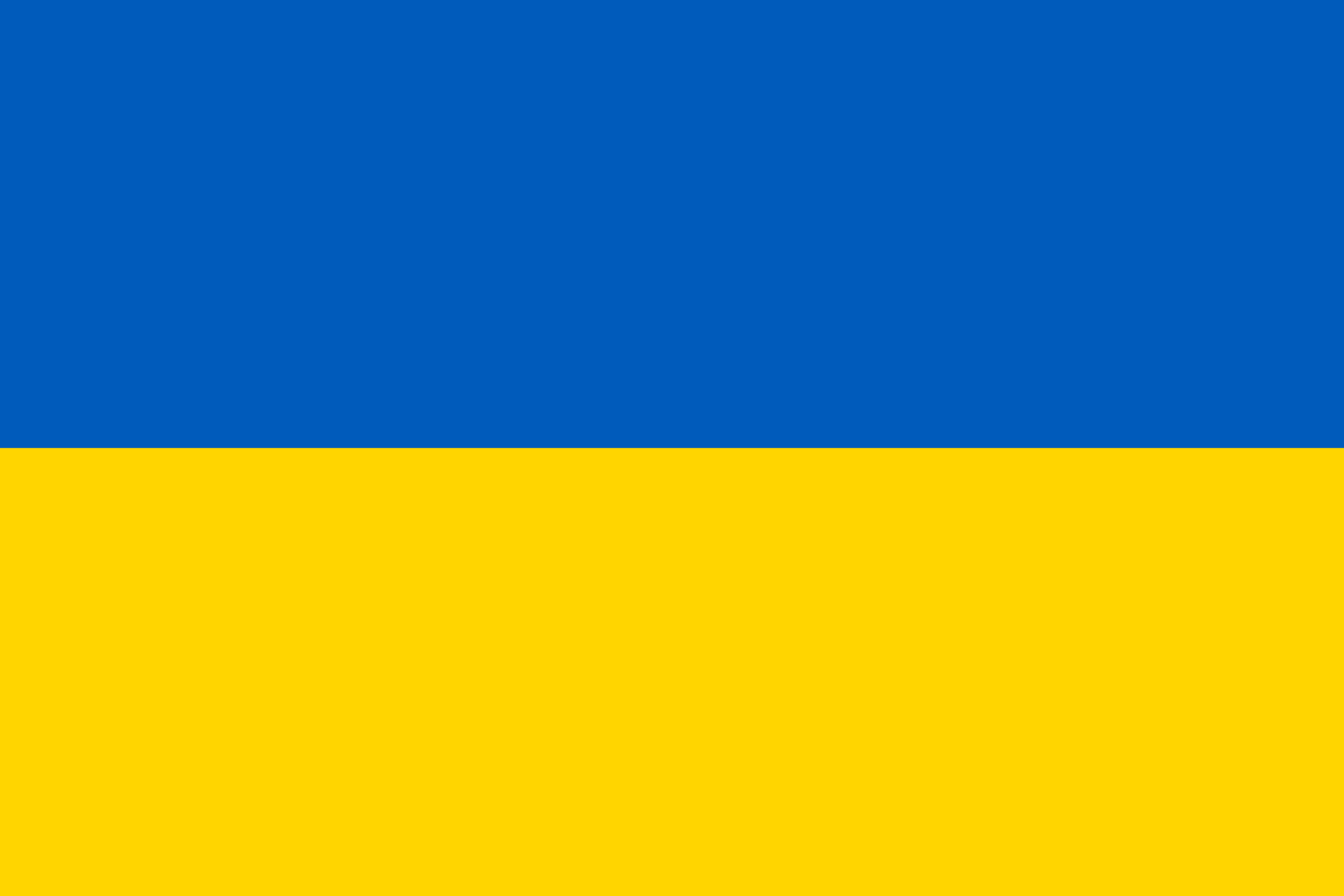 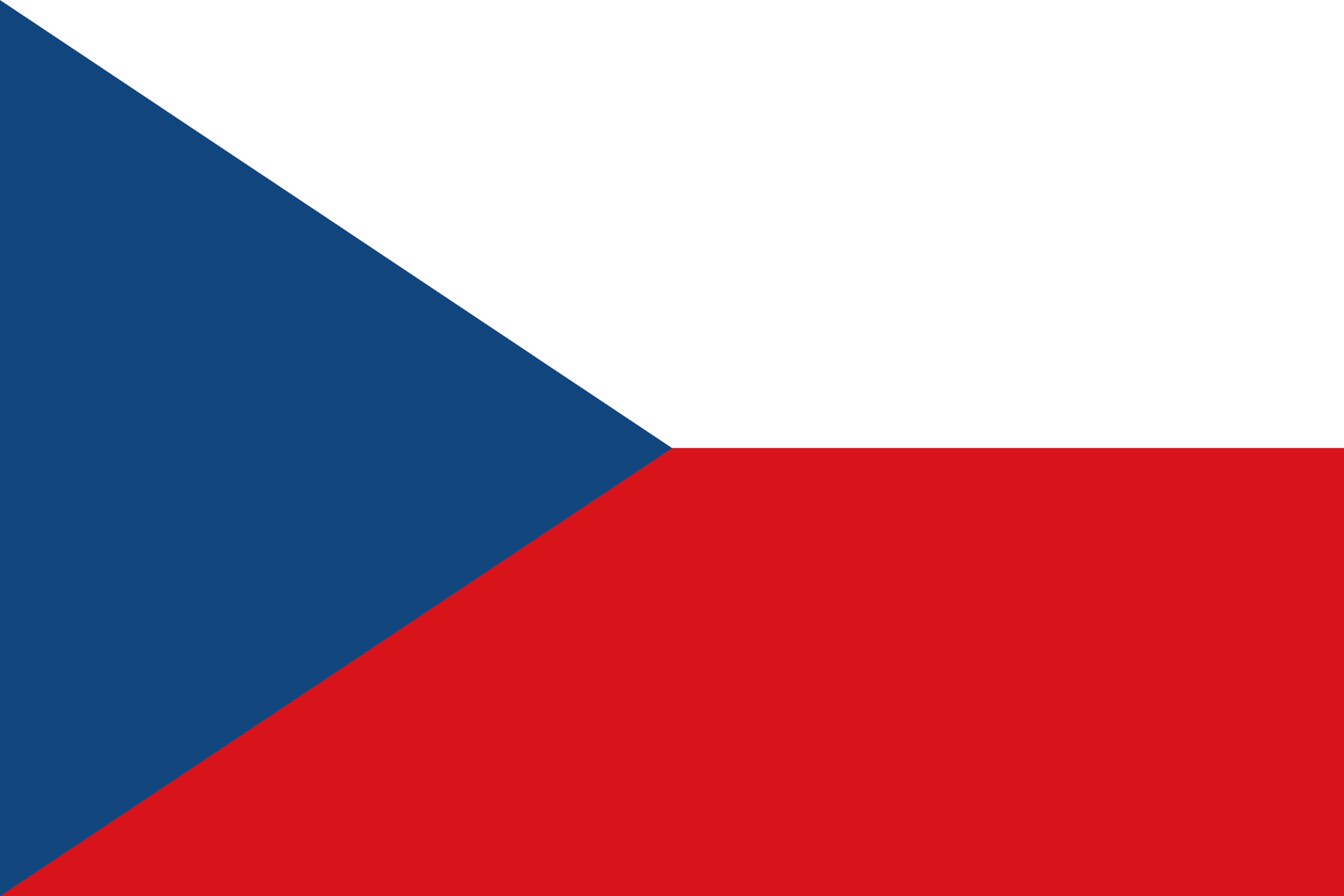 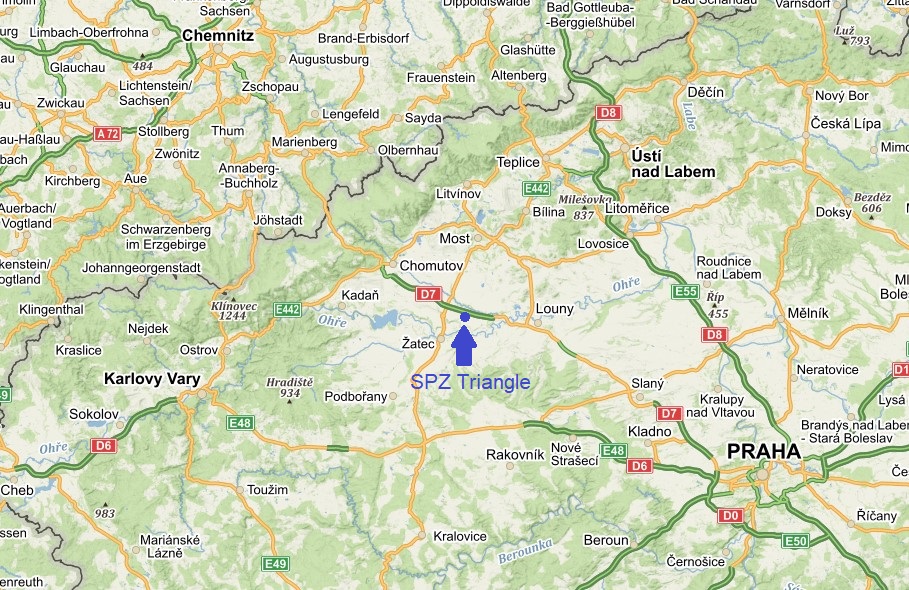 Промислова зона Triangle розташована на кордоні Хомутівського, Мостового та Лоунського районів, у районі колишнього військового аеропорту Жатець. Розташування примикає до траси D7 Прага - Хомутов - гора Св. Šebestián / Reitzenhain (Німеччина), а в безпосередній близькості проходить дорога I/27 Most - Žatec - Plzeň.Найближчі міста Мост, Хомутов, Лоуни та Жатець знаходяться на відстані приблизно 15 км від промислової зони Triangle.Корисні посиланняІнформація для громадян України від Міністерства внутрішніх справ Чеської Республіки:https://www.mvcr.cz/clanek/informace-pro-obcany-ukrajiny.aspxІнформація для громадян України від Міністерства праці та соціальних справ Чеської Республіки:https://www.mpsv.cz/web/cz/zahranicni-zamestnanostВи також можете подати заявку на роботу в промисловій зоні Triangle.http://www.industrialzonetriangle.com - Веб-сайт у верхньому правому куті запропонує вам переклад на вашу рідна мова.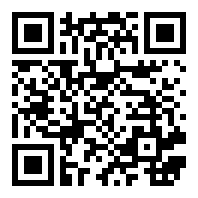 Інформація для громадян України від Конфедерації промисловості та транспорту Чеської Республіки:https://www.spcr.cz/ukrajina-aktualityhttps://www.cd.cz/info/aktuality/-36295/Сайт Допоможіть Україні:https://www.pomahejukrajine.czhttp://www.nasiukrajinci.cz